DECLARAÇÃO DE RESPONSABILIDADE            Os autores abaixo assinados do manuscrito intitulado “PRÁTICAS PESSOAIS E PROFISSIONAIS DE PROMOÇÃO DA ATIVIDADE FÍSICA EM AGENTES COMUNITÁRIOS DE SAÚDE.” declaram que participaram ativamente do planejamento, coleta dos dados e escrita do artigo. Além disto, declaram que o estudo não foi previamente publicado e nem está sendo analisado por outra revista.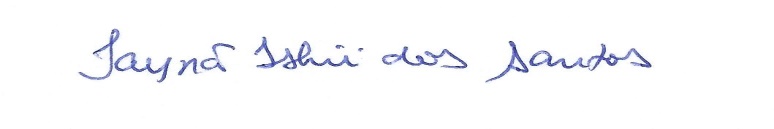 Taynã Ishii dos Santos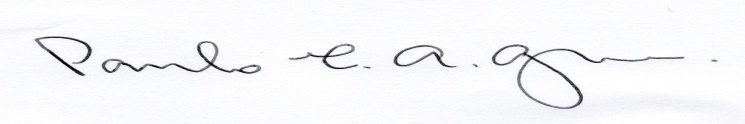 Paulo Henrique Guerra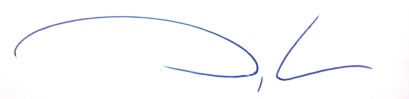 Douglas Roque Andrade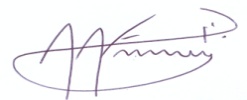 Alex Antonio Florindo São Paulo, SP, 21 de janeiro de 2015.ISSN: 2317-1634